Для использования в СМИ и сайтов ЛПУ  края«Проверьте  уровень сахара  в  крови» «Mens sana in corpore sana»  -   Надо стремиться к тому, чтобы в здоровом теле был здоровый дух.  Римский поэт Ювенал Сегодня уже ни у кого не вызывает сомнения, что проблема снижения смертности населения может быть решена только реальным снижением распространенности основных неинфекционных заболеваний. Известно, что     сердечно-сосудистые, онкологические, хронические респираторные болезни и  сахарный диабет являются причинами 75 процентов смертности. Профилактике   этой группы социально значимых заболеваний и посвящен проект  «За здоровье»   Министерства здравоохранения Ставропольского края. Как сообщила главный внештатный эндокринолог края,  кандидат медицинских наук, заслуженный врач РФ, главный врач Ставропольского  краевого  эндокринологического  диспансера Елена   Славицкая:-  « На начало 2017 года общая зарегистрированная численность больных с эндокринными болезнями в Ставропольском крае составила 155 тысяч больных. В структуре заболеваемости на 1 месте сахарный диабет 61%, на 2 – заболевания щитовидной железы (28%), на третьем ожирение (10%).   Распространенность сахарного диабета в СКФО самая высокая в России и по данным исследования NATION составляет 6,6% (Ставропольский край – 5,4%) против 2,6% по данным Государственной статистики. То есть, на 1 выявленного больного,  приходится 2-3 человека, которые не знают о своей болезни». По результатам диспансеризации в 2017 году в Ставропольском крае    уровень глюкозы в крови  был  определен у более  294 тысяч человек;  из них  у 14182–х  был выявлен повышенный уровень глюкозы;  а у 5133-х  - установлен диагноз  сахарный диабет. Заболеваемость  диабетом 2 типа в большей степени связана с  основными  факторами  риска: употреблением табака (в том числе курением сигарет и употребление  бездымного табака);  избыточной  массой тела или ожирением; неправильным питанием  с низким  потреблением фруктов и овощей;  сидячим образом жизни; употреблением алкоголя, высоким артериальным давлением.   Довольно часто это ещё, к сожалению, и несвоевременное  обращение за медицинской помощью на поздних стадиях заболевания.  Наличие сахарного диабета  можно предположить, если у человека   постоянная  жажда, чувство голода,  частое обильное мочеиспускание. Иногда заболевание начинается с кожного зуда, мышечной слабости, нарушения зрения. Следует заметить, что не так страшен сам диабет, как его осложнения, которые бывают острые и хронические. Это нефропатия, возникающая в результате плохой работы почек.   Ретинопатия – самое частое заболевание глаз, возникающее из-за диабетического разрушения сосудов сетчатки. Вначале это  снижениее остроты  зрения, в конечном счете, слепотаа. Диабетическая стопа – проявление микроангиопатии сосудов ног.   Стенокардия и инфаркт миокарда при поражении коронарных артерий  сердца.  Полинейропатия, встречающаяся у половины всех пациентов с сахарным диабетом.   В настоящее время при ранней диагностике и стабильном течении заболевания, систематическом наблюдении и лечении  возможна  стойкая компенсация диабета с сохранением работоспособности.   В таком случае прогноз  при сахарном диабете 2 типа  сравнительно благоприятен  и существует высокая вероятность снижение тяжелых осложнений диабета. В рамках проекта  эндокринологами разработана региональная профилактическая программа  ранней диагностики сахарного диабета.  С февраля 2018 года запланирован целый ряд   мероприятий: не только повышение  медицинской грамотности населения, мотивациии  его  на ведение здорового образа жизни, но и целый ряд  конкретных мероприятий. Государственное бюджетное учреждение здравоохранения Ставропольского края «Краевой эндокринологический диспансер» (ГБУЗ СК «КЭД»)  получило для передачи в районы 800 глюкометров с целью проведения скрининга населения на ранее выявление сахарного диабета. С этой же целью закуплены тест-полоски под глюкометры на сумму 1 415 000 рублей   для проведения 120000 исследований.    На СГТРК «Ставрополье  3 февраля   стартовала первая передача «Школы Диабета»». Всего планируется  8 передач по субботам с 8:20 до 9:20 утра в программе «Национальный интерес». Выезды бригад  в составе «эндокринолог-хирург-офтальмолог»  состоятся в г. Светлоград  - 18 февраля, в г. Изобильный и ст. Новотроицкую   - 18 марта;  в районный центр Андроповского района  село Курсавка  - 15 апреля сего года. Масштабным по своей  значимости   будет скрининг   населения края на раннее выявление сахарного диабета. Будут обследованы почти  120 тысяч граждан,  не имеющих диагноза сахарный диабет, но с факторами риска развития этого заболевания, то есть так называемое условно здоровое население. Изготовлены  для больных сахарным диабетом, как I-типа, так и II-го типа дневники самоконтроля, плюс информационные брошюры, а также  анкеты с тестами для социологического обследования.   Аналогичный тест для оценки риска сахарного диабета  размещен   на главной странице   сайте диспансера, где каждый желающий сможет узнать риск развития сахарного диабета у себя или близких.14.02.18.                                                                                  Игорь Долгошеев,специалист по связям с общественностью ГБУЗ СК «СКЦМП»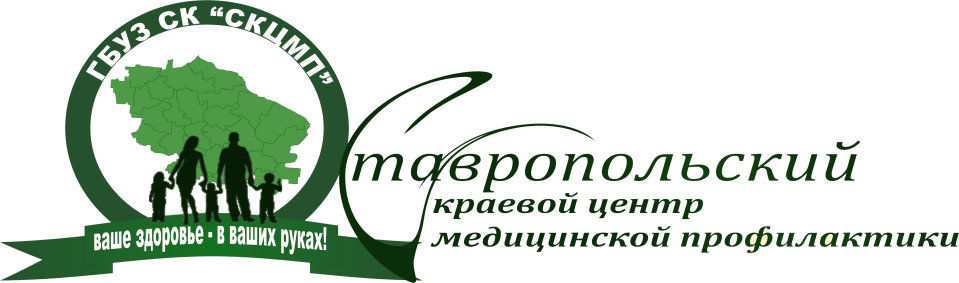 ГБУЗ  СК «Ставропольскийкраевойцентр медицинской       профилактики»г. Ставрополь, пер. Макарова 26,тел. (8652) 38-38-94,e-mail: kraycmp@mail.ru